ESTADO DO RIO GRANDE DO SULSECRETARIA DA SEGURANÇA PÚBLICABRIGADA MILITARO COMANDANTE-GERAL DA BRIGADA MILITAR, no uso de suas atribuições legais, previstas pelo no art. 60 e no inciso I do art. 80 da Lei n o 10.991, de 18 de agosto de 1997, e com o inciso I do art. 50 , do Decreto n o 42.871, de 05 de fevereiro de 2004 e suas alterações, e, com base na Portaria n o 866/EMBM/2021 DIVULGA a substituição de membros da Comissão de Concurso da Brigada Militar, conforme publicado no Diário Oficial do Estado n o 158, de 06 de agosto de 2021: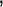 a) Departamento Administrativo:Substituído:Titular: TC QOEM Ailton Pereira Azevedo, Id Func. 2293951 (Presidente);Substituto:Titular: TC QOEM Inacio Caye, Id Func. 2275787;Substituído:Suplente: Maj QOEM Demian da Rocha Riccardi Guimarães, Id. 2888823.Substituto:- Suplente: Maj QOEM Isabele Moritz Evers, Id 2982773;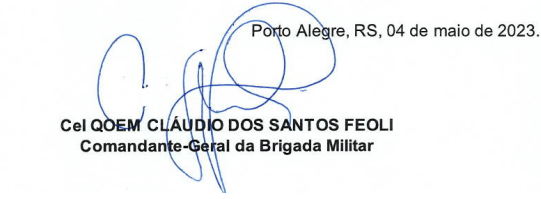 